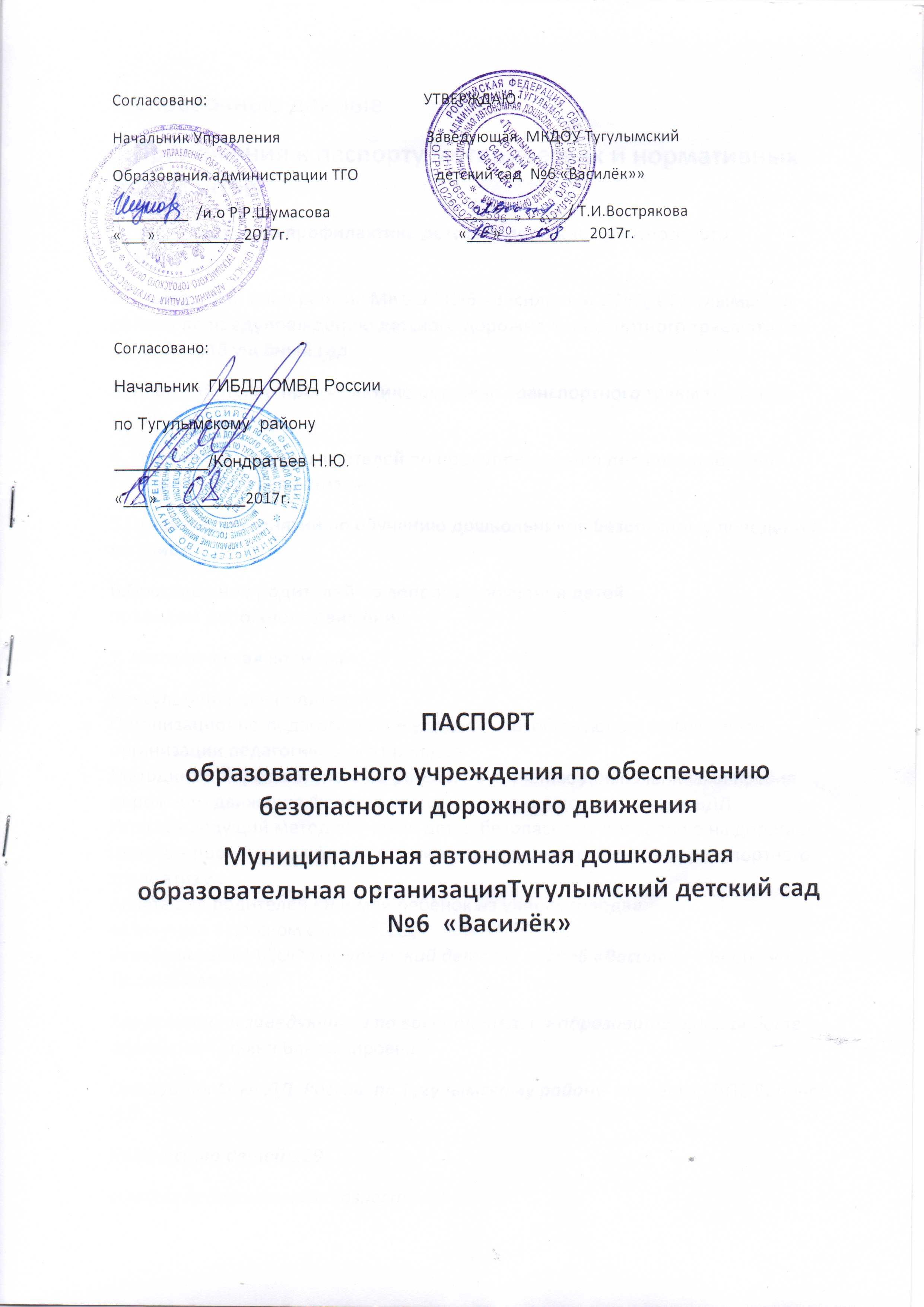 1.Справочные данные2.Приложения к паспорту методических и нормативных документов:1.Мероприятия по профилактике детского дорожно-транспортного травматизма2. Совместный план работы МКДОУ №6 «Василек» и ОГБДД Тугулымского района по предупреждению детского дорожно-транспортного травматизма на 2017-2018 учебный год3. План работы по профилактике дорожно-транспортного травматизма на учебный год4. Инструкция для воспитателей по предупреждению детского дорожно-транспортного травматизма5.Организация занятий по обучению дошкольников безопасному поведению на улице6.Просвещение родителей по вопросам обучения детей
правилам дорожного движения7. Методическая копилкаКонсультация для родителейОрганизационно-педагогические условия, способствующие эффективной организации педагогического процессаМетодика построения системы работы по изучению дошкольниками правил дорожного движения Формы и методы обучения дошкольников БДДИгра как ведущий метод обучения детей безопасному поведению на дорогахЦелевые прогулки как форма профилактики детского дорожно-транспортного травматизмаАнкета для родителей «Я и мой ребенок на улицах города»«Минутка» в детском саду по БДДЗаведующий МАДОО»Тугулымский детский сад№6 «Василек» – Вострякова Татьяна ИвановнаЗаместитель заведующего по воспитательно-образовательной работе – Макарова Татьяна Владимировна Сотрудник ОГИБДД  России  по Тугулымскому району  инспектор ДПС Воронов И.В.Количество детей:129младшего дошкольного возраста-40старшего дошкольного возраста-89Наличие в детском саду помещения по ОБДД- отсутствуетНаличие в детском саду уголка по БД -4 (подготовительная,старшая средняя,младшая)Наличие на участке детского сада для детей дорожной разметки:- дорожнаяразметка во дворе детского сада на транспортной площадкеНаличие на участке детского сада дополнительного оборудования для БДД:игровые комплексы, модули, дорожные знаки, выносная модель автобуса.Наличие предметно-развивающей среды в группах для реализации образовательной области «Безопасность» в свете требований ФГОС: имеетсяНаличие центра безопасности: имеетсяНаличиецентра для игр с транспортными средствами: имеется в каждой группецентра для игр с правилами: имеется в каждой группецентра книги: имеется в каждой группе и методическом кабинетецентра строительно-конструктивных игр: имеется в каждой группецентров изобразительной, конструктивной деятельности: имеется в каждой группецентра труда: имеетсяНаличие методической литературы и наглядных пособий, оборудования:имеетсяНаличие раздела «Безопасность» в Общеобразовательной программе МАДОО: имеетсяРеализация программ по разделу «Безопасность»: парциальная программа «Основы безопасности детей дошкольного возраста» под редакцией Авдеевой Н.Н., Князевой Н.Л., Стеркиной Р.Б.Наличие в годовом плане дошкольного учреждения мероприятий с педагогами, взаимодействию с семьей, общественностью по обучению детей БДД: занятия, дидактические игры, игры-драматизации, сюжетно-ролевые игры, чтение художественной литературы, наблюдения на прогулках, конкурсы, консультации, праздники, досуги, утренники, сотрудничество с родителями.Реализация программ в режиме дня: организованная образовательная деятельность, режимные моменты, утренние и вечерние часы.В каких возрастных группах проводится организованная образовательная деятельность по БДД: младший дошкольный возраст, старший дошкольный возраст.Охват детей обучением ПБДД: 117В каких группах проводится дополнительное образование по БДД:старшая   группа подготовительная  группа  средняя  группа младшая группа Наличие в планировании воспитательно-образовательной работы с детьми работы по предупреждению ДДТТ: имеетсяФормы работы с детьми: занятия, беседы, целевые прогулки, экскурсии, игры, праздники, досуги, развлечения, встречи с работниками ГИБДД, конкурсы, городские акции, просмотр диафильмов, фильмов, прослушивание аудиозаписей, театрализованные представления.Проведение ежедневных пятиминуток-напоминаний по БДД: проводятсяФормы работы по взаимодействию с семьей: беседы, консультации, информационные стенды, досуги, конкурсы.Формы взаимодействия МКДОУ с МОУ СОШ №26: встречи, экскурсии, досуги, родительские собрания.справочные сведения телефоны:Управление образованием: 22-1-97ГИБДД  России по Тугулымскому району: 2-16-93;ГУ МЧС по Москве и Московской области: 8 -499-333-20-01;Служба спасения: 112, 01; Скорая медицинская помощь: 03Центр управления кризисной ситуации: 2-17-02;МЕРОПРИЯТИЯ по профилактике детского дорожно-транспортного травматизма1. Работа с субъектами воспитательного процесса: воспитателями, педагогами дополнительного образования по оказанию им методической помощи в проведении разнообразных форм проведения мероприятий по изучению Правил дорожного движения.2. Активизация работы по предупреждению несчастных случаев с детьми на улице, организация работы кружка «Зеленый огонек» по разъяснению среди дошкольников Правил поведения в общественных местах и предупреждению нарушений Правил дорожного движения.3. Создание и оборудование уголков по безопасности движения, изготовление стендов, макетов улиц, перекрестков, светофоров, разработка методических, дидактических материалов и пособий для занятий с дошкольниками.4. Создание специальных атрибутов для занятий в группе для практических занятий по Правилам дорожного движения. 5. Включение в программу по дополнительному образованию работы творческого объединения учащихся по изучению ПДД. 6. Работа с родителями по разъяснению Правил дорожного движения, проведение разных форм: собрания, конференции, совместные игровые программы, выставки-конкурсы творческих работ (рисунки, поделки). 7. Пропаганда Правил дорожного движения через СМИ, , видеофильмы, участие в городских творческих конкурсах (рисунки, плакаты, совместные работы детей и родителей, конспекты тематических уроков и занятий; методических разработок по проведению игровых программ, викторин, игр и др.). Оформление методической копилки по организации и проведению месячника «Внимание, дети!». Постоянный контакт администрации образовательного учреждения с инспектором ОГИБДД УВД– необходимое условие плодотворной работы по изучению Правил дорожного движения и профилактики детского дорожно-транспортного травматизма.